ΠΑΝΕΠΙΣΤΗΜΙΟ ΑΙΓΑΙΟΥΣΧΟΛΗ ΑΝΘΡΩΠΙΣΤΙΚΩΝ ΕΠΙΣΤΗΜΩΝΠΑΙΔΑΓΩΓΙΚΟ ΤΜΗΜΑ ΔΗΜΟΤΙΚΗΣ ΕΚΠΑΙΔΕΥΣΗΣΔΙΔΑΣΚΑΛΕΙΟ Π.Τ.Δ.Ε. «ΑΛΕΞΑΝΔΡΟΣ ΔΕΛΜΟΥΖΟΣ»ΠΡΟΓΡΑΜΜΑ ΜΕΤΑΠΤΥΧΙΑΚΩΝ ΣΠΟΥΔΩΝ «ΕΠΙΣΤΗΜΕΣ ΤΗΣ ΑΓΩΓΗΣ»Ημερίδα «Οι φορητοί υπολογιστές στην εκπαίδευση»ΣΑΒΒΑΤΟ 12 ΙΟΥΝΙΟΥ 10:00-13:10στην αιθουσα συνεδριων του υδροβιολογικου σταθμου της ροδου (ενυδρειο)ΕΠΙΣΤΗΜΟΝΙΚΗ ΕΠΙΤΡΟΠΗΚώστας Βρατσάλης (Αναπλ. Καθηγητής ΠΤΔΕ) Ελένη Σκούρτου (Αναπλ. Καθηγήτρια ΠΤΔΕ) Αλιβίζος Σοφός (Επίκ. Καθηγητής ΠΤΔΕ) Βασιλεία Κούρτη-Καζούλλη (Επίκ. Καθηγήτρια ΠΤΔΕ) ΟΡΓΑΝΩΤΙΚΗ ΕΠΙΤΡΟΠΗΔημήτρης Σπανός (Εκπαιδευτικός Πληροφορικής, υπ. Διδάκτορας ΠΤΔΕ)Βασίλης Παράσχου (Εκπαιδευτικός Οικονομολόγος, υπ. Διδάκτορας ΠΤΔΕ)Στεργούλα Τρέχα (Εκπαιδευτικός Αγγλικής γλώσσας, υπ. Διδάκτορας ΠΤΔΕ)10:00 – 10:15Προσέλευση10:15 – 10:30	Καλωσόρισμα / Χαιρετισμός από τον Πρόεδρο του Π.Τ.Δ.Ε. Αναπληρωτή Καθηγητή Κώστα Βρατσάλη και τον Επίκουρο Καθηγητή Αλιβίζο Σοφό10:30 – 10:45 Επισκόπηση προγραμμάτων ενός φορητού Η/Υ ανά μαθητήΔημήτρης Σπανός, εκπαιδευτικός Πληροφορικής ΠΕ19, υπ. Διδάκτορας ΠΤΔΕΑναφορά στην ιστορία των προγραμμάτων ενός φορητού Η/Υ ανά μαθητή (one to one laptop initiative) και στη συνέχεια θα παρουσιαστούν αποτελέσματα από έρευνες που έχουν γίνει σε 1:1 περιβάλλοντα.Αναφορά στην ιστορία των προγραμμάτων ενός φορητού Η/Υ ανά μαθητή (one to one laptop initiative) και στη συνέχεια θα παρουσιαστούν αποτελέσματα από έρευνες που έχουν γίνει σε 1:1 περιβάλλοντα.10:45 – 11:00 Οι φορητοί Η/Υ στην Α’ ΓυμνασίουΑλιβίζος Σοφός, Επίκουρος Καθηγητής ΠΤΔΕΣταύρος Σαχτούρης, Ευφυής Εκπαίδευση SmartEdu.Gr, Μεταπτυχιακός Φοιτητής ΠΤΔΕΣτην Ελλάδα η εκτεταμένη χρήση ενός φορητού Η/Υ ανά μαθητή ξεκίνησε το σχολικό έτος 2009-10 με το πρόγραμμα «Ψηφιακή Τάξη». Θα γίνει μια σύντομη περιγραφή του προγράμματος και στη συνέχεια θα παρουσιαστούν αποτελέσματα έρευνας που έγινε σε νησιά του Αιγαίου με σκοπό την καταγραφή των επιπέδων προβληματισμού των εκπαιδευτικών που συμμετέχουν στο πρόγραμμα και τον τρόπο χρήσης των φορητών.Στην Ελλάδα η εκτεταμένη χρήση ενός φορητού Η/Υ ανά μαθητή ξεκίνησε το σχολικό έτος 2009-10 με το πρόγραμμα «Ψηφιακή Τάξη». Θα γίνει μια σύντομη περιγραφή του προγράμματος και στη συνέχεια θα παρουσιαστούν αποτελέσματα έρευνας που έγινε σε νησιά του Αιγαίου με σκοπό την καταγραφή των επιπέδων προβληματισμού των εκπαιδευτικών που συμμετέχουν στο πρόγραμμα και τον τρόπο χρήσης των φορητών.11:00 – 11:40 Η «τάξη του Μέλλοντος» αποτελεί πια, πραγματικότηταΒασίλης Οικονόμου, Υπεύθυνος Πληροφοριακών και Οπτικοακουστικών Συστημάτων, Εκπαιδευτήρια Δούκα11:40 – 12:00 Διάλειμμα για καφέ12:00 – 12:40 Συμπεράσματα από τη χρήση φορητών υπολογιστών στην Ψηφιακή ΤάξηΜανώλης Χειλαδάκης, Εκπαιδευτικός στο 2ο Δημοτικό Σχολείο ΜουρεσίουΟ εκπαιδευτικός της «Ψηφιακής Τάξης», η οποία λειτουργεί με έναν φορητό Η/Υ ανά μαθητή και αφορά την Ε’ Τάξη του 2ου Δημοτικού Σχολείου Δήμου Μουρεσίου περιγράφει το project: Οργάνωση της Ψηφιακής Τάξης, διδακτική στην Ψηφιακή Τάξη, συμπεράσματα.Ο εκπαιδευτικός της «Ψηφιακής Τάξης», η οποία λειτουργεί με έναν φορητό Η/Υ ανά μαθητή και αφορά την Ε’ Τάξη του 2ου Δημοτικού Σχολείου Δήμου Μουρεσίου περιγράφει το project: Οργάνωση της Ψηφιακής Τάξης, διδακτική στην Ψηφιακή Τάξη, συμπεράσματα.12:40 – 13:10 Αναστατώνοντας τις τάξεις: εισβολείς, αντιδράσεις και τα καινούρια μας παιχνίδιαΘανάσης Πρίφτης, Μεταπτυχιακό στην επιστήμη της πληροφορίας, μέλος πρωτοβουλίας OLPC σε Ελληνικά σχολείαΠαύλος Χατζόπουλος, διδάκτωρ τις Πολιτικές Επιστήμες, μέλος πρωτοβουλίας OLPC σε Ελληνικά σχολείαΠαρουσίαση του προγράμματος OLPC (One Laptop Per Child). Οι φορητοί υπολογιστές έχουν τύχει θερμής υποδοχής σε διάφορους εκπαιδευτικούς χώρους τους τελευταίους μήνες, παρόλο τον χαρακτηριστικό τρόπο με τον οποίο αναστατώνουν, πρόσκαιρα ή όχι, την τάξη. Από την κίνηση αυτή, δημιουργείται χώρος για νέα παιχνίδια στις τάξεις ή έξω από αυτές; Παρατηρούνται λίγο διαφορετικοί τρόποι συνεργασίας δασκάλων και μαθητών; Στην παρουσίασή μας θα προσπαθήσουμε να προσθέσουμε και άλλες ερωτήσεις και πολύ λιγότερες απαντήσεις.Παρουσίαση του προγράμματος OLPC (One Laptop Per Child). Οι φορητοί υπολογιστές έχουν τύχει θερμής υποδοχής σε διάφορους εκπαιδευτικούς χώρους τους τελευταίους μήνες, παρόλο τον χαρακτηριστικό τρόπο με τον οποίο αναστατώνουν, πρόσκαιρα ή όχι, την τάξη. Από την κίνηση αυτή, δημιουργείται χώρος για νέα παιχνίδια στις τάξεις ή έξω από αυτές; Παρατηρούνται λίγο διαφορετικοί τρόποι συνεργασίας δασκάλων και μαθητών; Στην παρουσίασή μας θα προσπαθήσουμε να προσθέσουμε και άλλες ερωτήσεις και πολύ λιγότερες απαντήσεις.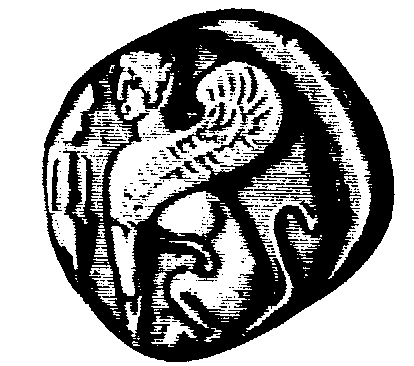 